XVII сезон международной конкурсно-фестивальной программы «Вдохновение. Виват-талант» ПОЛОЖЕНИЕМеждународный онлайн-конкурс инструментального и вокального искусства«ЗОЛОТАЯ ДЕКА»Россия, г.Санкт-Петербург,14-21 июня 2020 года. Международный онлайн-конкурс «Золотая дека» (Gold Soundboard) организован для начинающих и профессиональных музыкантов.Конкурс проходит на собственной видео-платформе event-hall.com, которая обеспечивает возможность проведения конкурса по присланным записям в реальном времени в формате видео-концерта.ОРГАНИЗАТОРЫ КОНКУРСА:  Некоммерческая организация «Санкт-Петербургский фонд развития культуры и искусства».Творческий центр "Вдохновение". Партнеры конкурса:Санкт-Петербургское музыкальное училище им. Н.А. Римского-Корсакова.Кафедра эстрадно-джазового искусства и мюзикла СПб ГИКСалон музыкальных инструментов "C.Bechstein" в Санкт-ПетербургеБелорусская ассоциация духовых оркестров и ансамблей («БАДОА/BASBE).Цели и задачи конкурса:поиск, выявление и поддержка новых имен в области исполнительского мастерства;оказание поддержки и содействие профессиональному росту педагогов, солистов и творческих коллективов.раскрытие духовного, интеллектуального и культурного потенциала детей и старшего поколения через искусствосохранение лучших традиций исполнительских школВыполнение указа Президента РФ "Об утверждении Основ государственной культурной политики" № 808 от 24 декабря 2014 года. Прием заявок на участие: Заявку необходимо заполнить и выслать на электронную почту оргкомитета spb@vivat-talent.com  вместе с квитанцией оплаты и видеозаписью - до 14 июня 2020г. Номинации конкурса:«Оркестры и ансамбли»Духовой оркестр/ансамбль инструментовСимфонический оркестр/ансамбль инструментовНародный оркестр/ансамбль инструментовНациональный оркестр/ансамбль инструментовКамерные ансамбли: дуэты, трио, квартеты, квинтеты.«Фортепиано»Специальное фортепиано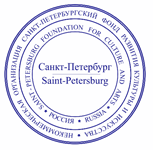 Общее фортепиано (хоровые и теоретические отделения, дома творчества)Общий Курс Фортепиано - второй инструментФортепианные дуэты и ансамбли Концертмейстерское мастерство«Струнные симфонические инструменты»СкрипкаАльтВиолончельАрфа«Духовые и ударные инструменты»Деревянные и медные группы инструментов.Все группы ударных инструментов.«Народные инструменты» Струнно-щипковые: домра, густи, балалайка.Гармоники: баяны, аккордеоныКлассическая гитараЛюбые национальные инструменты«Эстрадно-джазовое инструментальное искусство» - соло, дуэты, ансамбли, оркестры - для всех групп инструментов.«Хоровое искусство»детский хорстуденческий хор самодеятельный хорхор ветерановнародный хоракадемический хор«Академический вокал» - соло, дуэты и ансамбли.Исполнение с живым музыкальным сопровождением, либо a capella.«Народное вокальное искусство» - соло, дуэты и ансамбли.народное пение фольклор обрядовые постановки «Эстрадное вокальное искусство» - соло, дуэты, ансамбли, шоу-группы.эстрадная песнядетская песняпесня на иностранном языкепесня из кинофильмапесня из мультфильмапесня из мюзиклапатриотическая песняэстрадная стилизация народной песниджазовый вокалКатегории участников:«Начинающие» - дети первого года обучения с обязательным указанием возраста.«Детская категория- 0» - До 6 лет«Детская категория- I» - 7-8 лет«Детская категория- II» -9-10 лет«Детская категория- III» - 11-12 лет«Юношеская категория-I» - 13 -15 лет«Юношеская категория-II» - 16 -18 летКатегория «Молодежь» - 19-25 лет«Старшая категория»- 26-35 лет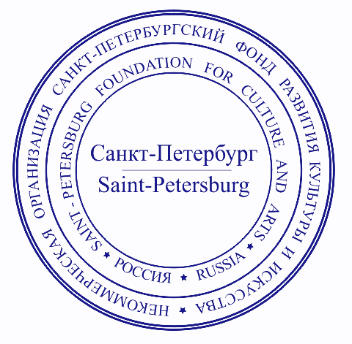 «Сениоры» - от 36 лет;«Смешанная категория» - с обязательным указанием границ возраста в коллективе. «Профессионал» - Участвуют учащиеся средних и высших профильных профессиональных учебных заведений, а также профессиональные исполнители/преподаватели.​​​​​​​"Невозможное-возможно"- участие в любой номинации для людей с ограниченными возможностями.Технические условия участия (требования к материалам)1. На конкурсные просмотры принимаются видеозаписи живого выступления без монтажа, склейки кадров, наложения аудиодорожек. Подходит простая видео-запись с телефона в приличном качестве.2.Съёмка должна быть не старше 2019 года. Можно использовать видео-записи из класса, из дома, с предыдущих конкурсов и выступлений и т.п. Видеозапись должна быть сделана таким образом, чтобы на ней были видны руки и лица конкурсантов.3.На одну заявку принимается до двух видео в видео -ссылок на ваш трек в Youtube, (либо на или облачные сервисы: Яндекс.Диск, Гугл. Диск, Облако Mail Ru). Публикация номера в социальных сетях не допускается.4. К участию не допускаются: видеозаписи низкого качества (посторонний шум, неразборчивая картинка), в т.ч. записи разрешением менее 720 пикселей.Запись должна быть сделана от начала до конца без остановок. Видео с остановками к конкурсу не допускаются.5. Представляя свои выступления (работы) на конкурсе-фестивале, участники дают согласие на их безвозмездную публикацию, публичный показ, сообщения в эфир либо передачу иным способом. Оргкомитет имеет право размещать фестивальные фото и видеоматериалы участников в сети Интернет, а также использовать их в СМИ и прочих средствах массовой коммуникации без согласования с коллективом или отдельным исполнителем.
Программа выступленияКоллективы от 8 человек- 1-2 номера - общей продолжительностью - до 8 минут.
Соло, дуэты и коллективы - одно развернутое произведение, либо 2 разнохарактерных произведения:
Детские категории до 10 лет - до 5 минут 
Детская категория 11-12 лет  - до 6-7 минут.
Категории от 13 лет - до 10 минутКатегория «Профессионал» - до 15 минут (студенты/преподаватели профильных учебных заведений)Состав жюри:Международный: ведущие деятели культуры, преподаватели творческих ВУЗов и ССУЗов и других учебных заведений России и зарубежных стран. 
Состав жюри формируется оргкомитетом и не разглашается до начала конкурса.
Жюри имеет право: делить, присуждать и не присуждать призовые места; 
награждать участников специальными грамотами (призами). 
Решение жюри оформляется протоколом и не подлежит пересмотру.Итоги и награждение:Победителям конкурса присваиваются в каждой категории и номинации звания «Лауреата» I,II и III степеней (Рейтинг баллов - 10, 9 и 8 - соответственно). По результатам конкурса допускается дублирование призовых мест (два первых места, два вторых, и т.д.). 
Абсолютный победитель получает Гран-При конкурса. Гран-При присуждается только решением жюри. При возникновении ситуаций, когда нет достойных претендентов на Гран-При и призовые места – эти звания не присуждаются. Участникам, получившим звание Гран-При конкурса, дается возможность участия в одном из конкурсов программы «Вдохновение. Виват талант» без конкурсного взноса, с соблюдением условий Положения о конкурсе.Конкурсантам, не вошедшим в число "Лауреатов" по решению жюри присуждаются звания «Дипломант» I,II и III степеней (Рейтинг баллов - 7, 6 и 5 - соответственно).   
Руководителям коллективов, а также педагогам и концертмейстерам, подготовившим к конкурсу более двух солистов/дуэтов вручаются благодарности конкурса за подготовку к конкурсу. 
По решению жюри возможно присуждение специальных педагогических званий: «За сохранение национальных культурных традиций», «За лучшую педагогическую работу», и т.п.Порядок проведения конкурса:Публикация расписания конкурсных выступлений за 4 дня до конкурса.Программа всех конкурсных выступлений публикуется на официальной странице конкурса https://event-hall.com/После публикации программы:внесение корректировок в программу выступления: не принимаютсяКорректировки в диплом: принимаются - до начала конкурсного дня.Конкурсный день:В объявленный день конкурсный будут проводиться на онлайн сцене: https://event-hall.com/Согласно опубликованному расписанию выступлений – по Московскому времени.Консультации с жюри:Консультации с жюри назначаются при кворуме – от 5 заявок в номинации.Консультации с жюри проводятся ДЛЯ ПЕДАГОГОВ и в строго в объявленный ЧАС КОНСУЛЬТАЦИЙ.Обращение к жюри в другое время является грубым нарушением регламента, при котором конкурсант дисквалифицируется и снимается с конкурса, взнос – не возвращается.Публикация итогов и электронные дипломыИтоги публикуются на странице проведения конкурса в течение 24 часов после окончания выступлений.Дипломы в электронном виде рассылаются в течение 3 дней после публикации итогов.Получение оригиналов дипломов и наград.Санкт-Петербург и Ленинградская область:После снятия карантинных мер будут объявлены даты вручения дипломов и наград в офисе «Вдохновение. Виват-талант» в Санкт-Петербурге. Ул. Большая Конюшенная 27, каб. 518 «Вдохновение» (Даты будут объявлены на странице конкурса дополнительно)Другие города РФ: Отправка дипломов и медалей конкурса осуществляется при условии - от двух заявок на один адрес.После снятия карантинных мер направляются почтой только в том случае, если вы указали в заявке адрес получения, либо точку СДЭК.Отправка дипломов осуществляется в течение двух недель после конкурса.Организационный взнос участника ( соло, дуэт, коллективы): 2800 руб.На одно участие принимается до двух номеров (допускается две разных ссылки).Акция для солистов и дуэтов: при подаче от двух заявок - 2500 руб. *Дополнительно
Специальное предложение для коллективов до 9 человек: 
 –1000 руб. с участника (участие +персональный диплом каждому участнику коллектива) 
*Специальное предложение для коллективов от 9 до 30 человек: 
 –9000 руб. с коллектива (участие +персональный диплом каждому участнику коллектива) 
*Специальное предложение для коллективов от 30 человек: 
 – 15000 руб. с коллектива (участие +персональный диплом каждому участнику коллектива)Замена роликов после регистрации заявки возможна, но принимается только в виде ссылки в Youtube.«УТВЕРЖДАЮ»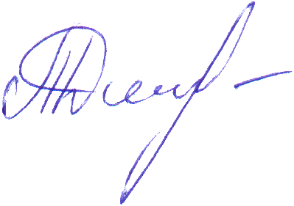 Президент Некоммерческой организации «СПб ФРКИ» _______________________Дмитришина Т.С.  "15" января 2020 г.